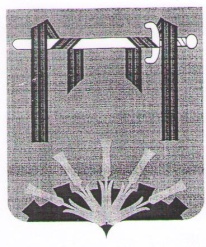 СОВЕТ ДЕПУТАТОВ ФЕРШАМПЕНУАЗСКОГО СЕЛЬСКОГО ПОСЕЛЕНИЯНАГАЙБАКСКОГО РАЙОНА     ЧЕЛЯБИНСКОЙ  ОБЛАСТИРЕШЕНИЕ«27» апреля   2022 № 3с. ФершампенуазО приостановлении  приобретения земельных участковна территории Фершампенуазского сельского поселения Совет депутатов Фершампенуазского  сельского поселенияР Е Ш А Е Т:В целях недопущения злоупотребления  правами физическими и юридическими  лицами  по приобретению земельных участков в собственность по договорам купли-продажи - приостановить заключение договоров купли-продажи земельных участков, находящихся в собственности Фершампенуазского сельского поселения,  по заявлениям граждан без проведения торгов до принятия положения о распоряжении земельными участками, находящихся в собственности Фершампенуазского сельского поселения. Настоящее решение вступает в силу со дня его принятия.Глава сельского поселения                                              Б.А.СагитдиновПредседатель Совета депутатов                                      В.А.Кугенева  